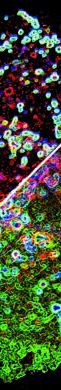 The laboratory of dendritic cell biology at CIML is recruiting a Ph. D student to work on autophagy and proteasome inhibitors resistance in multiple myelomaThe Centre d’ Immunologie de Marseille-Luminy is a world-class immunology institute with a tradition of highly innovative research. It provides an exceptional international research environment, with a renowned graduate program. The CIML is currently composed of 200 members in 16 research groups and 6 technological core facilities. The CIML is located campus in the Calanques national park in the south of France and is affiliated with Inserm, CNRS and Aix-Marseille-University. 

The laboratory of dendritic cell biology seeks to recruit a talented individual in the field of cell biology, autophagy applied to immuno-oncology. Our research project focus on membrane traffic regulation and stress responses in multiple myeloma. The position is funded for 3 years by the ICI Institute of Aix-Marseille University. http://www.ciml.univ-mrs.fr/science/lab-philippe-pierre/homeApplications can be addressed before Mai 1st 2021To Dr. Philippe PIERRE : pierre@ciml.univ-mrs.fr Proteostasis in dendritic cells is controlled by the PERK signaling axis independently of ATF4. Mendes A., et al.. Life Sci Alliance. 2020 Dec 21;4(2):e202000865. SCENITH: A Flow Cytometry-Based Method to Functionally Profile Energy Metabolism with Single-Cell Resolution. Argüello RJ, et al.. Cell Metab. 2020 Dec 1;32(6):1063-1075.e7. The RUFYs, a family of effector proteins involved in intracellular trafficking and cytoskeleton dynamics. Char R. and Pierre P.  Frontiers in Cell and Developmental Biology. 2020 11;8:779. Polymerase III transcription is necessary for T cell priming by dendritic cells. Reverendo M., et al. Proc. Natl. Acad. Sci. U S A. 2019 pii: 201904396. Integrating stress responses and immunity. Pierre P. Science. 2019 Jul 5;365(6448):28-29. Guanabenz inhibits TLR9 signaling through a pathway that is independent of eIF2α dephosphorylation by the GADD34/PP1c complex. Perego J, et al.. Sci Signal. 2018 Jan 23;11(514). BAD-LAMP controls TLR9 trafficking and signalling in human plasmacytoid dendritic cells. Combes A, et al. Nat Commun. 2017, 8: 913,Protein synthesis inhibition and GADD34 control IFN-beta heterogeneous expression in response to dsRNA. Dalet A., et al. EMBO J. 2017 Mar 15;36(6):761-782.RUN and FYVE domain-containing protein 4 enhances autophagy and lysosome tethering in response to Interleukin-4. Terawaki S, et al.. J. Cell Biol. 2015 Sep 28;210(7):1133-52. doi: 10.1083/jcb.201501059